МІНІСТЕРСТВО ОСВІТИ І НАУКИ УКРАЇНИЛьвівський національний університет імені Івана ФранкаФакультет іноземних мовКафедра англійської філологіїЗатвердженоНа засіданні кафедри англійської філологіїфакультету іноземних мовЛьвівського національного університету імені Івана Франка(протокол № 6 від 03.02. 2021 р.)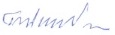 Завідувач кафедри проф. Білинський М.Е.Силабус з навчальної дисципліни «Лінгвокраїнознавство країн першої іноземної мови»,що викладається в межах ОПП (ОПН) «Англійська та друга іноземні мови та літератури» першого (бакалаврського рівня вищої освіти для здобувачів з спеціальності 035 ФілологіяЛьвів 2021 р.Силабус курсу «Лінгвокраїнознавство країн першої іноземної мови» (Linguistic Country Studies)2020/2021 навчального року** Схема курсуНазва курсу«Лінгвокраїнознавство країн першої іноземної мови» (Linguistic Country Studies)Адреса викладання курсуЛьвівський національний університет імені Івана Франка, факультет іноземних мов, кафедра англійської філології, кім. 435, вул. Університетська, 1, м. ЛьвівФакультет та кафедра, за якою закріплена дисциплінаКафедра англійської філологіїГалузь знань, шифр та назва спеціальностігалузь знань 0203 „Гуманітарні науки”, напрям підготовки 6.020303, Спеціалізація англійська філологіяВикладачі курсуОленюк Олена Валеріївна, кандидат філологічних наук, доцент кафедри англійської філологіїКонтактна інформація викладачівolena.olenyuk@lnu.edu.uaКонсультації по курсу відбуваютьсяКонсультації в день проведення лекцій/практичних занять (запопередньою домовленістю). Також можливі он-лайн консультаціїчерез Skype або Zoom. Для погодження часу он-лайнконсультацій слід писати на електронну пошту викладача.Інформація про курсДисципліна «Лінгвокраїнознавство країн першої іноземної мови» є завершальною нормативною дисципліною з спеціальності 035 Філологія для освітньої програми бакалавра, яка викладається в 4 семестрі в обсязі 6 кредитів (за Європейською Кредитно-Трансферною Системою ECTS).____________________________. . Коротка анотація курсуКурс «Лінгвокраїнознавство країн першої іноземної мови» ознайомлює студентів з історією, географією, політичним устроєм, культурою, системою освіти, особливостями національного характеру та способу життя Великої Британії та США. Предметом вивчення навчальної дисципліни є лінгвокраїнознавчі та соціокультурні особливості англійської мови. Курс розроблено таким чином, щоб допомогти студентам вдосконалити наявні мовленнєві та сформувати соціокультурну та країнознавчу компетенції.Мета та цілі курсуМетою вивчення дисципліни «Лінгвокраїнознавство країн першої іноземної мови» є поінформувати студентів про основні факти з різних аспектів духовної та матеріальної культури англомовних націй, сформувати уявлення про реалії життя в англомовних країнах і ознайомити з системою термінів, які позначають національно-специфічні реалії суспільного життя, матеріального побуту, історії та культури Великої Британії та США.Література для вивчення дисципліниAlthen G. A Guide for Foreigners in the United States /G. Althen, A. Doran, S. Szimania – Intercultural Press, 2003. – 295 p.McDowall D. An Illustrated History of Britain. —  Longman, 2006. — 189 p.McDowall D. Britain in Close-up. An In-depth Study of Contemporary Britain. — Longman, 2008. — 210 p.O’Driscoll J. Britain / James O’Driscoll. − Oxford: Oxford University Press, 2002. − 224 p.O’Meara, T. A Miscellany of Britain / T. O’Meara – Arcturus, 2007. – 192 p.Oxford Guide to British and American Culture. – Oxford.: Oxford University Press, 2000. – 600 p.Praill, A. United Kingdom: A Modern Tradition / A. Praill. – Foreign & Commonwealth Office, 2002.Веклич Ю. І. Англомовні країни : навчально-методичний посібник з країнознавства для студентів вищих навчальних закладів / Ю. І. Веклич, С. В. Соколовська. − К.: Київський університет імені Бориса Грінченка, 2011. − 288 с.Вигран О. Ф. Знайомтеся : Великобританія / О. Ф. Вигран. − К.: Форум, 2001. − 304 с.Вигран О. Ф. Знайомтеся : Сполучені Штати Америки / О. Ф. Вигран, О. М. Константинова, І. Л. Крупська, С. І. Теленкова. − К.: Форум, 2002. − 304 с. Голіцинський Ю. Б. Велика Британія: посібник з країнознавства / Ю. Б. Голіцинський. − К.: Видавництво Арій, 2006. − 480 с.Голіцинський Ю. Б. Сполучені Штати Америки: посібник з країнознавства / Ю. Б. Голіцинський. − К.: Видавництво Арій, 2006. − 448 с.Тривалість курсу90 год.Обсяг курсу32 годин аудиторних занять. З них 22 годин лекцій, 10 годин практичних занять та 58 годин самостійної роботиОчікувані результати навчанняПісля завершення цього курсу студент буде знати: географічні, культурологічні, історичні особливості англомовних лінгвокультур;основні лінгвокраїнознавчі терміни, їх тлумачення та еквівалентні відповідники в перекладі;вміти: розуміти англомовну картину світу, різні історичні та політичні процеси та факти, пов’язані з англомовними державами; оперувати основними країнознавчими термінами, поняттями, реаліями, пов’язаних з історією, географією, системами державного устрою, політичних партій, освіти, структурою народного господарство, звичаїв та традицій англомовних народів;аналізувати самостійно отриману з різних джерел інформацію країнознавчого характеру;Ключові словалінгвокультура, соціокультура, реаліїФормат курсуВіддалено-очний Проведення лекцій, практичних робіт та консультацій для кращого розуміння темТемиТема 1.  Identity: Foundations of British Culture. Тема 2. History. Тема 3Language & Literature. Тема 4 Performing Arts. Music. Тема 5 Education.Тема 6 Constitution. Politics. Law. Economy. Тема 7 Everyday Life.  Media & Communication. Food & Drink. Тема 8  USA. Тема 9 History of the USA.Підсумковий контроль, формазалік в кінці семеструПререквізитиДля вивчення курсу студенти потребують базових знань з основної мови на середньому рівні, достатніх для сприйняття категоріального апарату та адекватного розуміння джерел.Навчальні методи та техніки, які будуть використовуватися під час викладання курсуПрезентація, лекції, колаборативне навчання (форми – групові проекти, спільні розробки, тьюторство, навчальні спільноти і т. д.) проектно-орієнтоване навчання, дискусіяНеобхідне обладнання Вивчення курсу може не потребувати використання програмного забезпечення, крім загально вживаних програм і операційних систем.Критерії оцінювання (окремо для кожного виду навчальної діяльності)Оцінювання проводиться за 100-бальною шкалою. Бали нараховуються за таким співвідношенням: практичні: максимальна кількість балів 40;захист термінологічного словника: максимальна кількість балів 10контрольні заміри (модулі): 50% семестрової оцінки; максимальна кількість балів 50;Підсумкова максимальна кількість балів –100.Письмові роботи: Очікується, що студенти виконають письмову роботу – тест. Академічна доброчесність: Очікується, що роботи студентів будуть їх оригінальними дослідженнями чи міркуваннями. Відсутність посилань на використані джерела, фабрикування джерел, списування, втручання в роботу інших студентів становлять, але не обмежують, приклади можливої академічної недоброчесності. Виявлення ознак академічної недоброчесності в письмовій роботі студента є підставою для її незарахуванння викладачем, незалежно від масштабів плагіату чи обману. Відвідання занять є важливою складовою навчання. Очікується, що всі студенти відвідають усі лекції і практичні зайняття курсу. Студенти мають інформувати викладача про неможливість відвідати заняття. У будь-якому випадку студенти зобов’язані дотримуватися усіх строків визначених для виконання усіх видів письмових робіт, передбачених курсом. Література. Уся література, яку студенти не зможуть знайти самостійно, буде надана викладачем виключно в освітніх цілях без права її передачі третім особам. Студенти заохочуються до використання також й іншої літератури та джерел, яких немає серед рекомендованих.Політика виставлення балів. Враховуються бали набрані на поточному тестуванні, самостійній роботі та бали підсумкового тестування. При цьому обов’язково враховуються присутність на заняттях та активність студента під час практичного заняття; недопустимість пропусків та запізнень на заняття; користування мобільним телефоном, планшетом чи іншими мобільними пристроями під час заняття в цілях не пов’язаних з навчанням; списування та плагіат; несвоєчасне виконання поставленого завдання і т. ін.Жодні форми порушення академічної доброчесності не толеруються.ОпитуванняАнкету-оцінку з метою оцінювання якості курсу буде надано по завершенню курсу.Тиж. Тема, план, короткі тезиФорма діяльності (заняття)* *лекція, самостійна, дискусія, групова робота) Література.*** Ресурси в інтернетіЗавдання, годТермін виконання1/9-12.02Тема 1.Identity: Foundations of British CultureлекціяОсновна: 4, 5, 7, 8, 9термінологічний словник до теми(4 год)до 15.02.20212/15-19.02Тема 2.Brief History of the UKлекціяОсновна: 2, 7, 11термінологічний словник до теми; (3 год)написання та захист реферату; (13 год)виконання завдань на платформі Moodle (4 год)до 1.03.20213/22-26.02Тема 3.Brief History of the English Language and LiteratureлекціяОсновна: 2, 7, 11термінологічний словник до теми; (2 год)виконання завдань на платформі Moodle (3 год)до 1.03.20214/1-5.03Identity: Foundations of British Culture. Brief History of the UK. Brief History of the English Language and Literatureпрактичне заняття5/8-12.03Тема 4.Performing Arts in the UK. MusicлекціяОсновна: 3, 4, 5термінологічний словник до теми; (2 год)виконання завдань на платформі Moodle (3 год)до 22.03.20216/15-19.03Тема 5.Education in the UKлекціяОсновна: 3, 4, 5термінологічний словник до теми; (2 год)виконання завдань на платформі Moodle (3 год)до 22.03.20217/22-26.03Performing Arts in the UK. Music. Education in the UKпрактичне заняття8/29.03-2.04Тема 6.Constitution. Politics. Law. EconomyлекціяОсновна: 7, 9, 11термінологічний словник до теми; (2 год)виконання завдань на платформі Moodle (3 год)до 12.04.20219/5-9.04Тема 7.Everyday Life.  Media and Communication. Food and DrinkлекціяОсновна: 7, 9, 11термінологічний словник до теми; (2 год)виконання завдань на платформі Moodle (3 год)до 12.04.202110/12-16.04Constitution. Politics. Law. Economy. Everyday Life.  Media and Communication. Food and Drinkпрактичне заняття11/19-23.04Тема 8.The USA. Geographical Location. Climate Diversity. PopulationлекціяОсновна: 1, 6, 10, 12термінологічний словник до теми; (2 год)виконання завдань на платформі Moodle (3 год)до 3.05.202112/26-30.04Тема 9.Brief History of the USлекціяОсновна: 1, 6, 10, 12термінологічний словник до теми; (2 год)виконання завдань на платформі Moodle (3 год)до 3.05.202113/3-7.05The USA. Geographical Location. Climate Diversity. Population. Brief History of the USпрактичне заняття14/10-14.05Усний захист термінологічних словниківпрактичне заняття15/17-21.05Final Test16/24-28.05залікове заняття